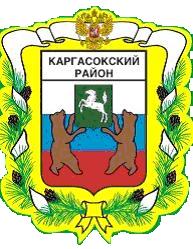 МУНИЦИПАЛЬНОЕ ОБРАЗОВАНИЕ «Каргасокский район»ТОМСКАЯ ОБЛАСТЬАДМИНИСТРАЦИЯ КАРГАСОКСКОГО РАЙОНААдминистрация Каргасокского района постановляет:1.Провести по инициативе Главы Каргасокского района на территории муниципального образования «Каргасокский район» общественное обсуждение проекта постановления Администрации Каргасокского района «Об утверждении плана мероприятий по реализации Стратегии социально-экономического развития муниципального образования «Каргасокский район» до 2025 года».2.Утвердить тему общественного обсуждения: Проект постановления Администрации Каргасокского района «Об утверждении плана мероприятий по реализации Стратегии социально-экономического развития муниципального образования «Каргасокский район» до 2025 года» (приложение к настоящему постановлению).3.Определить начало проведения общественного обсуждения проекта постановления Администрации Каргасокского района «Об утверждении плана мероприятий по реализации Стратегии социально-экономического развития муниципального образования «Каргасокский район» до 2025 года» – 1 марта 2016 года, окончание проведения общественного обсуждения проекта постановления Администрации Каргасокского района «Об утверждении плана мероприятий по реализации Стратегии социально-экономического развития муниципального образования «Каргасокский район» до 2025 года» - 10 марта 2016 года.4.Настоящее постановление вступает в силу со дня официального опубликования в порядке, предусмотренном Уставом муниципального образования «Каргасокский район». 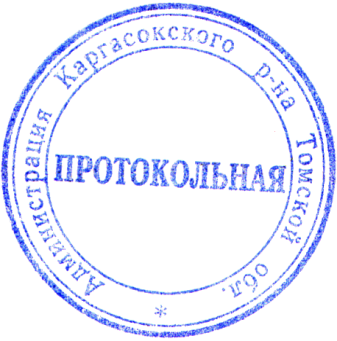 УТВЕРЖДЕНОпостановлением Администрации Каргасокского районаот 29.02.2016 № 44ПриложениеМУНИЦИПАЛЬНОЕ ОБРАЗОВАНИЕ «КАРГАСОКСКИЙ РАЙОН»ТОМСКАЯ ОБЛАСТЬАДМИНИСТРАЦИЯ КАРГАСОКСКОГО РАЙОНААдминистрация Каргасокского района постановляет:1.Утвердить план мероприятий по реализации Стратегии социально-экономического развития муниципального образования «Каргасокский район» до 2025 года (далее - План), согласно приложению к настоящему постановлению.2.Структурным подразделениям и органам Администрации Каргасокского района:1) обеспечить выполнение Плана в пределах бюджетных ассигнований, предусмотренных им в бюджете муниципального образования «Каргасокский район»  на соответствующий финансовый год и плановый период;2) ежегодно направлять в отдел экономики и социального развития Администрации Каргасокского района информацию об исполнении Плана по итогам года в срок до 1 марта года, следующего за отчетным годом.3.Отделу экономики и социального развития Администрации Каргасокского района обеспечить формирование обобщенной информации о реализации Плана в срок до 1 июня  года, следующего за отчетным годом.4.Настоящее постановление вступает в силу со дня официального опубликования в порядке, предусмотренном Уставом муниципального образования «Каргасокский район».УТВЕРЖДЕНпостановлением Администрации Каргасокского районаот  ____._____.2016 № _____ПриложениеПлан мероприятий по реализации Стратегии социально-экономического развития муниципального образования «Каргасокский район» до 2025 годаПОСТАНОВЛЕНИЕПОСТАНОВЛЕНИЕПОСТАНОВЛЕНИЕ29.02.2016 № 44с. Каргасокс. КаргасокО проведении общественного обсуждения проекта постановления Администрации Каргасокского района «Об утверждении плана мероприятий по реализации Стратегии социально-экономического развития муниципального образования «Каргасокский район» до 2025 года»В соответствии с постановлением Администрации Каргасокского района от 25.12.2015 № 228 «Об утверждении Порядка проведения общественного обсуждения проектов документов стратегического планирования муниципального образования «Каргасокский район»,В соответствии с постановлением Администрации Каргасокского района от 25.12.2015 № 228 «Об утверждении Порядка проведения общественного обсуждения проектов документов стратегического планирования муниципального образования «Каргасокский район»,Глава Каргасокского районаГлава Каргасокского районаА.П. АщеуловИ.А.Ожогина2-34-83ПОСТАНОВЛЕНИЕПОСТАНОВЛЕНИЕПОСТАНОВЛЕНИЕ__.03.2016№ _____с. Каргасокс. КаргасокОб утверждении плана мероприятий по реализации Стратегии социально-экономического развития муниципального образования «Каргасокский район» до 2025 года В целях реализации Стратегии социально-экономического развития муниципального образования «Каргасокский район» до 2025 года, утвержденной решением Думы Каргасокского района от 25.02.2016 № 40,В целях реализации Стратегии социально-экономического развития муниципального образования «Каргасокский район» до 2025 года, утвержденной решением Думы Каргасокского района от 25.02.2016 № 40,Глава Каргасокского района                                                                                            А.П.АщеуловГлава Каргасокского района                                                                                            А.П.АщеуловИ.А.Ожогина2-34-83Показатели достижения целей и задач социально-экономического развитияНаименование мероприятий, муниципальных программ Каргасокского районаЗначения показателей целей и задач Стратегии на последний год этапа реализации СтратегииЗначения показателей целей и задач Стратегии на последний год этапа реализации СтратегииОтветственные исполнителиПоказатели достижения целей и задач социально-экономического развитияНаименование мероприятий, муниципальных программ Каргасокского района2019 год2025 годОтветственные исполнителиЦель 1. Повышение уровня и качества жизни населения на территории Каргасокского района, развитие человеческого капиталаЦель 1. Повышение уровня и качества жизни населения на территории Каргасокского района, развитие человеческого капиталаЦель 1. Повышение уровня и качества жизни населения на территории Каргасокского района, развитие человеческого капиталаЦель 1. Повышение уровня и качества жизни населения на территории Каргасокского района, развитие человеческого капиталаЦель 1. Повышение уровня и качества жизни населения на территории Каргасокского района, развитие человеческого капиталаЧисло родившихся на 1000 человек населенияОказание учреждением здравоохранения услуг по медицинской помощи, оказанной женщинам в период беременности, в период родов и в послеродовый период, а также диспансерному (профилактическому) наблюдению детей, поставленных на учет в течение первого года жизни в возрасте до 3 месяцев;Предоставление мест в дошкольных учреждениях;Предоставление на бесплатной основе земельных участков для жилищного строительства семьям, имеющих трех и более детей;Оказание государственной поддержки молодым семьям, нуждающимся в улучшении жилищных условий в рамках подпрограммы «Обеспечение жильем молодых семей в Каргасокском районе»;Проведение мероприятий, направленных на пропаганду семейных ценностей. 18,421,0Заместитель Главы Каргасокского района по социальным вопросам;Заместитель Главы Каргасокского района по экономике;Управление образования, опеки и попечительства муниципального образования «Каргасокский район»;Отдел экономики и социального развития Администрации Каргасокского района;Отдел по управлению муниципальным имуществом и земельными ресурсами Администрации Каргасокского района.Коэффициент миграционного прироста (на 1000 человек населения)Оказание учреждением здравоохранения услуг по медицинской помощи, оказанной женщинам в период беременности, в период родов и в послеродовый период, а также диспансерному (профилактическому) наблюдению детей, поставленных на учет в течение первого года жизни в возрасте до 3 месяцев;Предоставление мест в дошкольных учреждениях;Предоставление на бесплатной основе земельных участков для жилищного строительства семьям, имеющих трех и более детей;Оказание государственной поддержки молодым семьям, нуждающимся в улучшении жилищных условий в рамках подпрограммы «Обеспечение жильем молодых семей в Каргасокском районе»;Проведение мероприятий, направленных на пропаганду семейных ценностей. -15,23-15,23Заместитель Главы Каргасокского района по социальным вопросам;Заместитель Главы Каргасокского района по экономике;Управление образования, опеки и попечительства муниципального образования «Каргасокский район»;Отдел экономики и социального развития Администрации Каргасокского района;Отдел по управлению муниципальным имуществом и земельными ресурсами Администрации Каргасокского района.Численность населения (на конец года), тыс. человекОказание учреждением здравоохранения услуг по медицинской помощи, оказанной женщинам в период беременности, в период родов и в послеродовый период, а также диспансерному (профилактическому) наблюдению детей, поставленных на учет в течение первого года жизни в возрасте до 3 месяцев;Предоставление мест в дошкольных учреждениях;Предоставление на бесплатной основе земельных участков для жилищного строительства семьям, имеющих трех и более детей;Оказание государственной поддержки молодым семьям, нуждающимся в улучшении жилищных условий в рамках подпрограммы «Обеспечение жильем молодых семей в Каргасокском районе»;Проведение мероприятий, направленных на пропаганду семейных ценностей. 18,4916,89Заместитель Главы Каргасокского района по социальным вопросам;Заместитель Главы Каргасокского района по экономике;Управление образования, опеки и попечительства муниципального образования «Каргасокский район»;Отдел экономики и социального развития Администрации Каргасокского района;Отдел по управлению муниципальным имуществом и земельными ресурсами Администрации Каргасокского района.Среднемесячная заработная плата работников (по кругу крупных и средних организаций), рублейИсполнение регионального соглашения о минимальной заработной плате в Томской области;2) Мониторинг задолженности по заработной плате;3) Реализация планов мероприятий (дорожной карты):- «Изменения в сфере образования Каргасокского района»;- «Изменения в сфере культуры, направленные на повышение ее эффективности в Каргасокском районе».59 56883 199Заместитель Главы Каргасокского района по экономике;Отдел экономики и социального развития Администрации Каргасокского района;Управление образования, опеки и попечительства муниципального образования «Каргасокский район»;МКУ Отдел культуры и туризма Администрации Каргасокского района.Уровень регистрируемой безработицы на конец года, %1) Организация оплачиваемых общественных работ;2) Содействие безработным гражданам в самозанятости;3) Взаимодействие с субъектами малого предпринимательства, получившими поддержку по муниципальной программе (подпрограмме), по созданию дополнительных рабочих мест.3,63,6Заместитель Главы Каргасокского района по экономике;Отдел экономики и социального развития Администрации Каргасокского района.Коэффициент напряженности на рынке труда, чел.1) Организация оплачиваемых общественных работ;2) Содействие безработным гражданам в самозанятости;3) Взаимодействие с субъектами малого предпринимательства, получившими поддержку по муниципальной программе (подпрограмме), по созданию дополнительных рабочих мест.3,33,3Заместитель Главы Каргасокского района по экономике;Отдел экономики и социального развития Администрации Каргасокского района.Задача 1.1. Содействовать повышению качества образования в муниципальном образовании «Каргасокский район»Задача 1.1. Содействовать повышению качества образования в муниципальном образовании «Каргасокский район»Задача 1.1. Содействовать повышению качества образования в муниципальном образовании «Каргасокский район»Задача 1.1. Содействовать повышению качества образования в муниципальном образовании «Каргасокский район»Задача 1.1. Содействовать повышению качества образования в муниципальном образовании «Каргасокский район»Доля детей в возрасте от одного года до шести лет, состоящих на учете для определения в муниципальные дош-кольные образовательные учреждения, в общей численности детей в возрасте от одного года до шести лет, %Реализация муниципальной программы «Развитие образования в муниципальном образовании «Каргасокский район »;Реализация плана мероприятий (дорожной карты) «Изменения в сфере образования Каргасокского района».17,715,6Заместитель Главы Каргасокского района по социальным вопросам;Управление образования, опеки и попечительства муниципального образования «Каргасокский район».Доля выпускников муниципальных общеобразовательных учреждений, сдавших единый государственный экзамен по русскому языку и математике, в общей численности выпускников муниципальных общеобразовательных учреждений, сдававших единый государственный экзамен по данным предметам, %Реализация муниципальной программы «Развитие образования в муниципальном образовании «Каргасокский район »;Реализация плана мероприятий (дорожной карты) «Изменения в сфере образования Каргасокского района».98,8598,97Заместитель Главы Каргасокского района по социальным вопросам;Управление образования, опеки и попечительства муниципального образования «Каргасокский район».Доля детей в возрасте 5-18 лет, получа-ющих услуги по дополнительному образованию в организациях различной организационно-правовой формы и формы собственности, в общей числен-ности детей этой возрастной группы, %Реализация муниципальной программы «Развитие образования в муниципальном образовании «Каргасокский район »;Реализация плана мероприятий (дорожной карты) «Изменения в сфере образования Каргасокского района».33,5834,96Заместитель Главы Каргасокского района по социальным вопросам;Управление образования, опеки и попечительства муниципального образования «Каргасокский район».Задача 1.2. Обеспечить повышение качества и доступности  услуг в сфере культуры и туризма в Каргасокском районеЗадача 1.2. Обеспечить повышение качества и доступности  услуг в сфере культуры и туризма в Каргасокском районеЗадача 1.2. Обеспечить повышение качества и доступности  услуг в сфере культуры и туризма в Каргасокском районеЗадача 1.2. Обеспечить повышение качества и доступности  услуг в сфере культуры и туризма в Каргасокском районеЗадача 1.2. Обеспечить повышение качества и доступности  услуг в сфере культуры и туризма в Каргасокском районеКоличество участников культурно-досуговых мероприятий, чел.Реализация муниципальной программы «Развитие культуры  и туризма в муниципальном образовании «Каргасокский  район»;Реализация плана мероприятий (дорожной карты) «Изменения в сфере культуры, направленные на повышение ее эффективности в Каргасокском районе».206 230206 230Заместитель Главы Каргасокского района по социальным вопросам;МКУ Отдел культуры и туризма Администрации Каргасокского района.Количество посещений библиотек, ед.Реализация муниципальной программы «Развитие культуры  и туризма в муниципальном образовании «Каргасокский  район»;Реализация плана мероприятий (дорожной карты) «Изменения в сфере культуры, направленные на повышение ее эффективности в Каргасокском районе».142 120142 130Заместитель Главы Каргасокского района по социальным вопросам;МКУ Отдел культуры и туризма Администрации Каргасокского района.Количество учащихся МБОУ ДО «Каргасокская ДШИ», чел.Реализация муниципальной программы «Развитие культуры  и туризма в муниципальном образовании «Каргасокский  район»;Реализация плана мероприятий (дорожной карты) «Изменения в сфере культуры, направленные на повышение ее эффективности в Каргасокском районе».250250Заместитель Главы Каргасокского района по социальным вопросам;МКУ Отдел культуры и туризма Администрации Каргасокского района.Общий объем туристского потока в районе, чел.Реализация муниципальной программы «Развитие культуры  и туризма в муниципальном образовании «Каргасокский  район»;Реализация плана мероприятий (дорожной карты) «Изменения в сфере культуры, направленные на повышение ее эффективности в Каргасокском районе».9501 250Заместитель Главы Каргасокского района по социальным вопросам;МКУ Отдел культуры и туризма Администрации Каргасокского района.Индекс участия населения Каргасок-ского района в культурно-досуговых мероприятиях, проводимых муниципальными учреждениями культуры, ед. на жителяРеализация муниципальной программы «Развитие культуры  и туризма в муниципальном образовании «Каргасокский  район»;Реализация плана мероприятий (дорожной карты) «Изменения в сфере культуры, направленные на повышение ее эффективности в Каргасокском районе».10,710,7Заместитель Главы Каргасокского района по социальным вопросам;МКУ Отдел культуры и туризма Администрации Каргасокского района.Задача 1.3. Создать условия для развития физической культуры и спорта и эффективной молодежной политики в муниципальном образовании «Каргасокский район»Задача 1.3. Создать условия для развития физической культуры и спорта и эффективной молодежной политики в муниципальном образовании «Каргасокский район»Задача 1.3. Создать условия для развития физической культуры и спорта и эффективной молодежной политики в муниципальном образовании «Каргасокский район»Задача 1.3. Создать условия для развития физической культуры и спорта и эффективной молодежной политики в муниципальном образовании «Каргасокский район»Задача 1.3. Создать условия для развития физической культуры и спорта и эффективной молодежной политики в муниципальном образовании «Каргасокский район»Доля населения, систематически занимающегося физической культурой и спортом, %Реализация муниципальной программы «Развитие молодежной политики, физической культуры и спорта на территории муниципального образования «Каргасокский район»»23,824,2Заместитель Главы Каргасокского района по социальным вопросам;Главный специалист по спорту и молодежной политике Администрации Каргасокского района.Единовременная пропускная способ-ность спортивных сооружений, чел.Реализация муниципальной программы «Развитие молодежной политики, физической культуры и спорта на территории муниципального образования «Каргасокский район»»1 7921 816Заместитель Главы Каргасокского района по социальным вопросам;Главный специалист по спорту и молодежной политике Администрации Каргасокского района.Количество проведенных спортивно-массовых мероприятий, ед.Реализация муниципальной программы «Развитие молодежной политики, физической культуры и спорта на территории муниципального образования «Каргасокский район»»227230Заместитель Главы Каргасокского района по социальным вопросам;Главный специалист по спорту и молодежной политике Администрации Каргасокского района.Удельный вес молодежи (14 – 30 лет), положительно оценивающей возмож-ности для развития и самореализации молодежи в Каргасокском районе, %Реализация муниципальной программы «Развитие молодежной политики, физической культуры и спорта на территории муниципального образования «Каргасокский район»»14,515,2Заместитель Главы Каргасокского района по социальным вопросам;Главный специалист по спорту и молодежной политике Администрации Каргасокского района.Задача 1.4. Содействовать повышению доступности жилья и улучшение качества жилищного обеспечения населения муниципального образования «Каргасокский район»Задача 1.4. Содействовать повышению доступности жилья и улучшение качества жилищного обеспечения населения муниципального образования «Каргасокский район»Задача 1.4. Содействовать повышению доступности жилья и улучшение качества жилищного обеспечения населения муниципального образования «Каргасокский район»Задача 1.4. Содействовать повышению доступности жилья и улучшение качества жилищного обеспечения населения муниципального образования «Каргасокский район»Задача 1.4. Содействовать повышению доступности жилья и улучшение качества жилищного обеспечения населения муниципального образования «Каргасокский район»Общая площадь жилых помещений, приходящаяся в среднем на 1 жителя Каргасокского района, метров2Реализация муниципальной программы «Обеспечение доступным и комфортным жильем и коммунальными услугами жителей муниципального образования «Каргасокский район»;2) Формирование дополнительных земельных участков для жилищного строительства, в том числе индивидуального жилищного строительства;3) Исполнение плановых показателей по вводу жилья26,429,1Заместитель Главы Каргасокского района по вопросам жизнеобеспечения района;Заместитель Главы Каргасокского района по экономике;Отдел по управлению муниципальным имуществом и земельными ресурсами Администрации Каргасокского района;Отдел экономики и социального развития Администрации Каргасокского района.Доля населения, получившего жилые помещения и улучшившего жилищные условия в отчетном году, в общей численности населения, состоящего на учете в качестве нуждающегося в жилых помещениях, %Реализация муниципальной программы «Обеспечение доступным и комфортным жильем и коммунальными услугами жителей муниципального образования «Каргасокский район»;2) Формирование дополнительных земельных участков для жилищного строительства, в том числе индивидуального жилищного строительства;3) Исполнение плановых показателей по вводу жилья4,13,1Заместитель Главы Каргасокского района по вопросам жизнеобеспечения района;Заместитель Главы Каргасокского района по экономике;Отдел по управлению муниципальным имуществом и земельными ресурсами Администрации Каргасокского района;Отдел экономики и социального развития Администрации Каргасокского района.Задача 1.5. Обеспечить повышение уровня безопасности населения муниципального образования «Каргасокский район»Задача 1.5. Обеспечить повышение уровня безопасности населения муниципального образования «Каргасокский район»Задача 1.5. Обеспечить повышение уровня безопасности населения муниципального образования «Каргасокский район»Задача 1.5. Обеспечить повышение уровня безопасности населения муниципального образования «Каргасокский район»Задача 1.5. Обеспечить повышение уровня безопасности населения муниципального образования «Каргасокский район»Число зарегистрированных преступле-ний, единиц на 100 тыс. чел. населенияРеализация муниципальной программы «Обеспечение безопасности жизнедеятельности населения муниципального образования «Каргасокский район»1 5791 658Заместитель Главы Каргасокского района, управляющий делами;Отдел правовой и кадровой работы Администрации Каргасокского района.Число пострадавших в дорожно-транспортных происшествиях, чел.Реализация муниципальной программы «Обеспечение безопасности жизнедеятельности населения муниципального образования «Каргасокский район»3328Заместитель Главы Каргасокского района, управляющий делами;Отдел правовой и кадровой работы Администрации Каргасокского района.Выбросы загрязняющих веществ в атмосферный воздух, тонн.Реализация  муниципальной программы «Обеспечение доступным и комфортным жильем и коммунальными услугами жителей муниципального образования «Каргасокский район»  в рамках подпрограммы «Газификация Каргасокского района»119 452119 452Заместитель Главы Каргасокского района по вопросам жизнеобеспечения района;Муниципальное казенное учреждение «Управление жилищно-коммунального хозяйства и капитального строительства муниципального образования «Каргасокский район».Цель 2. Сбалансированное территориальное развитие Каргасокского района за счет развития инфраструктуры, развития предпринимательства и сельского хозяйстваЦель 2. Сбалансированное территориальное развитие Каргасокского района за счет развития инфраструктуры, развития предпринимательства и сельского хозяйстваЦель 2. Сбалансированное территориальное развитие Каргасокского района за счет развития инфраструктуры, развития предпринимательства и сельского хозяйстваЦель 2. Сбалансированное территориальное развитие Каргасокского района за счет развития инфраструктуры, развития предпринимательства и сельского хозяйстваЦель 2. Сбалансированное территориальное развитие Каргасокского района за счет развития инфраструктуры, развития предпринимательства и сельского хозяйстваПротяженность автомобильных дорог общего пользования с твердым покрытием, км.Строительство, реконструкция, капитальный (текущий) ремонт автомобильных дорог местного значения347,25417,0Заместитель Главы Каргасокского района по вопросам жизнеобеспечения района;Отдел экономики и социального развития Администрации Каргасокского района.Объем отгруженных товаров собствен-ного производства, выполненных работ и услуг собственными силами по виду экономической деятельности «Обраба-тывающие производства» по средним и крупным предприятиям, млн. рублейРеализация инвестиционных проектов в нефтегазовой отрасли25 21039 932Заместитель Главы Каргасокского района по экономике;Отдел экономики и социального развития Администрации Каргасокского района;Отдел по управлению муниципальным имуществом и земельными ресурсами Администрации Каргасокского района.Объем отгруженных товаров собствен-ного производства, выполненных работ и услуг собственными силами по виду экономической деятельности «Добыча полезных ископаемых» по средним и крупным предприятиям, млн. рублейРеализация инвестиционных проектов в нефтегазовой отрасли117 630166 515Заместитель Главы Каргасокского района по экономике;Отдел экономики и социального развития Администрации Каргасокского района;Отдел по управлению муниципальным имуществом и земельными ресурсами Администрации Каргасокского района.Задача 2.1. Содействовать повышению энергоэффективности в муниципальном образовании «Каргасокский район»Задача 2.1. Содействовать повышению энергоэффективности в муниципальном образовании «Каргасокский район»Задача 2.1. Содействовать повышению энергоэффективности в муниципальном образовании «Каргасокский район»Задача 2.1. Содействовать повышению энергоэффективности в муниципальном образовании «Каргасокский район»Задача 2.1. Содействовать повышению энергоэффективности в муниципальном образовании «Каргасокский район»Удельная величина потребления энергетических ресурсов в многоквартирных домах:Реализация муниципальной программы «Повышение энергоэффективности в муниципальном образовании «Каргасокский район»Заместитель Главы Каргасокского района по вопросам жизнеобеспечения района;Муниципальное казенное учреждение «Управление жилищно-коммунального хозяйства и капитального строительства муниципального образования «Каргасокский район».- электрическая энергия, кВтч на 1 проживающего в многоквартирных домах;Реализация муниципальной программы «Повышение энергоэффективности в муниципальном образовании «Каргасокский район»1 250,01 248,0Заместитель Главы Каргасокского района по вопросам жизнеобеспечения района;Муниципальное казенное учреждение «Управление жилищно-коммунального хозяйства и капитального строительства муниципального образования «Каргасокский район».- тепловая энергия, Гкал на 1 кв. метр общей площади  многоквартирных домов;Реализация муниципальной программы «Повышение энергоэффективности в муниципальном образовании «Каргасокский район»0,20,18Заместитель Главы Каргасокского района по вопросам жизнеобеспечения района;Муниципальное казенное учреждение «Управление жилищно-коммунального хозяйства и капитального строительства муниципального образования «Каргасокский район».- холодная вода, куб. м. на 1 проживаю-щего в многоквартирных домах;Реализация муниципальной программы «Повышение энергоэффективности в муниципальном образовании «Каргасокский район»13,613,55Заместитель Главы Каргасокского района по вопросам жизнеобеспечения района;Муниципальное казенное учреждение «Управление жилищно-коммунального хозяйства и капитального строительства муниципального образования «Каргасокский район».- природный газ, куб. м. на 1 прожива-ющего в многоквартирных домах.Реализация муниципальной программы «Повышение энергоэффективности в муниципальном образовании «Каргасокский район»934,2933,6Заместитель Главы Каргасокского района по вопросам жизнеобеспечения района;Муниципальное казенное учреждение «Управление жилищно-коммунального хозяйства и капитального строительства муниципального образования «Каргасокский район».Удельная величина потребления энергетических ресурсов муниципаль-ными бюджетными учреждениями:Реализация муниципальной программы «Повышение энергоэффективности в муниципальном образовании «Каргасокский район»Заместитель Главы Каргасокского района по вопросам жизнеобеспечения района;Муниципальное казенное учреждение «Управление жилищно-коммунального хозяйства и капитального строительства муниципального образования «Каргасокский район».- электрическая энергия, кВтч на 1 человека населения;Реализация муниципальной программы «Повышение энергоэффективности в муниципальном образовании «Каргасокский район»64,061,8Заместитель Главы Каргасокского района по вопросам жизнеобеспечения района;Муниципальное казенное учреждение «Управление жилищно-коммунального хозяйства и капитального строительства муниципального образования «Каргасокский район».- тепловая энергия, Гкал на 1 кв. метр общей площади;.Реализация муниципальной программы «Повышение энергоэффективности в муниципальном образовании «Каргасокский район»0,240,19Заместитель Главы Каргасокского района по вопросам жизнеобеспечения района;Муниципальное казенное учреждение «Управление жилищно-коммунального хозяйства и капитального строительства муниципального образования «Каргасокский район».- холодная вода, куб. м. на 1 человека населения;Реализация муниципальной программы «Повышение энергоэффективности в муниципальном образовании «Каргасокский район»0,630,61Заместитель Главы Каргасокского района по вопросам жизнеобеспечения района;Муниципальное казенное учреждение «Управление жилищно-коммунального хозяйства и капитального строительства муниципального образования «Каргасокский район».- природный газ, куб. м. на 1 человека населения.Реализация муниципальной программы «Повышение энергоэффективности в муниципальном образовании «Каргасокский район»10,09,8Заместитель Главы Каргасокского района по вопросам жизнеобеспечения района;Муниципальное казенное учреждение «Управление жилищно-коммунального хозяйства и капитального строительства муниципального образования «Каргасокский район».Задача 2.2. Содействовать повышению качества и надежности предоставления жилищно-коммунальных услуг населению районаЗадача 2.2. Содействовать повышению качества и надежности предоставления жилищно-коммунальных услуг населению районаЗадача 2.2. Содействовать повышению качества и надежности предоставления жилищно-коммунальных услуг населению районаЗадача 2.2. Содействовать повышению качества и надежности предоставления жилищно-коммунальных услуг населению районаЗадача 2.2. Содействовать повышению качества и надежности предоставления жилищно-коммунальных услуг населению районаДоля муниципальных предприятий ЖКХ, имеющих просроченную кредиторскую задолженность перед поставщиками топливноэнергетических ресурсов, от общего количества муниципальных предприятий ЖКХ, %Мониторинг деятельности муниципальных предприятий ЖКХ0,00,0Заместитель Главы Каргасокского района по вопросам жизнеобеспечения района;Отдел экономики и социального развития Администрации Каргасокского района Количество аварий на объектах ЖКХ, ед.Строительство, реконструкция, капитальный (текущий) ремонт объектов ЖКХ00Заместитель Главы Каргасокского района по вопросам жизнеобеспечения района;Отдел экономики и социального развития Администрации Каргасокского района Количество обращений граждан в органы местного самоуправления о порядке формирования платы за коммунальные услуги, ед.Информирование населения по формированию платы за коммунальные услуги3927Заместитель Главы Каргасокского района по вопросам жизнеобеспечения района;Отдел экономики и социального развития Администрации Каргасокского района Задача 2.3. Обеспечение транспортной доступности внутри Каргасокского районаЗадача 2.3. Обеспечение транспортной доступности внутри Каргасокского районаЗадача 2.3. Обеспечение транспортной доступности внутри Каргасокского районаЗадача 2.3. Обеспечение транспортной доступности внутри Каргасокского районаЗадача 2.3. Обеспечение транспортной доступности внутри Каргасокского районаДоля протяженности автомобильных дорог общего пользования местного значения, соответствующих норматив-ным требованиям к транспортно-эксплуатационным показателям, в общей протяженности дорог общего пользования местного значения, %Реализация муниципальной программы «Создание условий для устойчивого экономического развития муниципального образования «Каргасокский район» в рамках подпрограммы «Обеспечение транспортной доступности внутри Каргасокского района».100100Заместитель Главы Каргасокского района по вопросам жизнеобеспечения района;Управление финансов Администрации Каргасокского района.Доля населения, проживающего в насе-ленных пунктах, не имеющих регуляр-ного автобусного и (или) железнодо-рожного сообщения с административ-ным центром района, в общей численности населения района, %Реализация муниципальной программы «Создание условий для устойчивого экономического развития муниципального образования «Каргасокский район» в рамках подпрограммы «Обеспечение транспортной доступности внутри Каргасокского района».38,836,9Заместитель Главы Каргасокского района по вопросам жизнеобеспечения района;Управление финансов Администрации Каргасокского района.Задача 2.4. Содействие развитию предпринимательства и сельского хозяйства в Каргасокском районЗадача 2.4. Содействие развитию предпринимательства и сельского хозяйства в Каргасокском районЗадача 2.4. Содействие развитию предпринимательства и сельского хозяйства в Каргасокском районЗадача 2.4. Содействие развитию предпринимательства и сельского хозяйства в Каргасокском районЗадача 2.4. Содействие развитию предпринимательства и сельского хозяйства в Каргасокском районОбъем инвестиций в основной капитал (за счет всех источников финансирова-ния) в расчете на 1 жителя, рублейРеализация  плана мероприятий по улучшению инвестиционного климата на территории муниципального образования «Каргасокский район» 1 000 4371 222 754Заместитель Главы Каргасокского района по экономике;Отдел экономики и социального развития Администрации Каргасокского района. Число субъектов малого и среднего предпринимательства в расчете на 10 тыс. человек населенияРеализация муниципальной программы «Создание условий для устойчивого экономического развития муниципального образования «Каргасокский район» в рамках подпрограммы «Развитие субъектов малого и среднего предпринимательства, поддержка сельского хозяйства»323361Заместитель Главы Каргасокского района по экономике;Отдел экономики и социального развития Администрации Каргасокского района. Нормативы минимальной обеспечен-ности населения площадью торговых объектов на территории района, кв. метров на 1000 человек, суммарный норматив, в том числеРеализация муниципальной программы «Создание условий для устойчивого экономического развития муниципального образования «Каргасокский район» в рамках подпрограммы «Развитие субъектов малого и среднего предпринимательства, поддержка сельского хозяйства»385,7385,7Заместитель Главы Каргасокского района по экономике;Отдел экономики и социального развития Администрации Каргасокского района. торговых объектов по продаже продовольственных товаровРеализация муниципальной программы «Создание условий для устойчивого экономического развития муниципального образования «Каргасокский район» в рамках подпрограммы «Развитие субъектов малого и среднего предпринимательства, поддержка сельского хозяйства»117,7117,7Заместитель Главы Каргасокского района по экономике;Отдел экономики и социального развития Администрации Каргасокского района. торговых объектов по продаже непродовольственных товаровРеализация муниципальной программы «Создание условий для устойчивого экономического развития муниципального образования «Каргасокский район» в рамках подпрограммы «Развитие субъектов малого и среднего предпринимательства, поддержка сельского хозяйства»268,0268,0Заместитель Главы Каргасокского района по экономике;Отдел экономики и социального развития Администрации Каргасокского района. Объем поступлений налогов на сово-купный доход в консолидированный бюджет Томской области с территорий муниципальных образований, млн. рублейРеализация муниципальной программы «Создание условий для устойчивого экономического развития муниципального образования «Каргасокский район» в рамках подпрограммы «Развитие субъектов малого и среднего предпринимательства, поддержка сельского хозяйства»4249Заместитель Главы Каргасокского района по экономике;Отдел экономики и социального развития Администрации Каргасокского района. Объем продукции сельского хозяйства, млн. рублей.Реализация муниципальной программы «Создание условий для устойчивого экономического развития муниципального образования «Каргасокский район» в рамках подпрограммы «Развитие субъектов малого и среднего предпринимательства, поддержка сельского хозяйства»403664Заместитель Главы Каргасокского района по экономике;Отдел экономики и социального развития Администрации Каргасокского района. Цель 3. Развитие системы местного самоуправления.Цель 3. Развитие системы местного самоуправления.Цель 3. Развитие системы местного самоуправления.Цель 3. Развитие системы местного самоуправления.Цель 3. Развитие системы местного самоуправления.Задача 3.1. Повысить эффективность управления муниципальными финансами, достижение сбалансированности бюджетов сельских поселенийЗадача 3.1. Повысить эффективность управления муниципальными финансами, достижение сбалансированности бюджетов сельских поселенийЗадача 3.1. Повысить эффективность управления муниципальными финансами, достижение сбалансированности бюджетов сельских поселенийЗадача 3.1. Повысить эффективность управления муниципальными финансами, достижение сбалансированности бюджетов сельских поселенийЗадача 3.1. Повысить эффективность управления муниципальными финансами, достижение сбалансированности бюджетов сельских поселенийРейтинг Каргасокского района среди районов Томской области по качеству управления муниципальными финансами, местоРеализация муниципальной программы «Создание условий для устойчивого экономического развития муниципального образования «Каргасокский район» в рамках подпрограммы «Повышение эффективности  управления муниципальными финансами, достижение сбалансированности бюджетов сельских поселений»IIIIIIЗаместитель Главы Каргасокского района по экономике;Управление финансов Администрации Каргасокского районаОбъем просроченной кредиторской задолженности муниципальных учреждений на конец года, тыс. руб.Реализация муниципальной программы «Создание условий для устойчивого экономического развития муниципального образования «Каргасокский район» в рамках подпрограммы «Повышение эффективности  управления муниципальными финансами, достижение сбалансированности бюджетов сельских поселений»00Заместитель Главы Каргасокского района по экономике;Управление финансов Администрации Каргасокского районаДоля расходов бюджета МО «Каргасок-ский район», формируемых в рамках программ, в общем объеме расходов бюджета МО «Каргасокский район», % Реализация муниципальной программы «Создание условий для устойчивого экономического развития муниципального образования «Каргасокский район» в рамках подпрограммы «Повышение эффективности  управления муниципальными финансами, достижение сбалансированности бюджетов сельских поселений»8585Заместитель Главы Каргасокского района по экономике;Управление финансов Администрации Каргасокского районаЗадача 3.2. Повысить эффективность управления муниципальным имуществомЗадача 3.2. Повысить эффективность управления муниципальным имуществомЗадача 3.2. Повысить эффективность управления муниципальным имуществомЗадача 3.2. Повысить эффективность управления муниципальным имуществомЗадача 3.2. Повысить эффективность управления муниципальным имуществомДоля муниципального недвижимого имущества (за исключением земельных участков), используемого для выполне-ния полномочий Каргасокского района, от недвижимого имущества, находящегося в собственности Каргасокского района, %Реализация муниципальной программы «Создание условий для устойчивого экономического развития муниципального образования «Каргасокский район» в рамках подпрограммы «Эффективное управление муниципальным имуществом муниципального образования «Каргасокский район»9098Заместитель Главы Каргасокского района по экономике;Отдел по управлению муниципальным имуществом и земельными ресурсами Администрации Каргасокского района.Задача 3.3. Повысить эффективность деятельности органов местного самоуправленияЗадача 3.3. Повысить эффективность деятельности органов местного самоуправленияЗадача 3.3. Повысить эффективность деятельности органов местного самоуправленияЗадача 3.3. Повысить эффективность деятельности органов местного самоуправленияЗадача 3.3. Повысить эффективность деятельности органов местного самоуправленияУдовлетворенность населения деятельностью органов местного самоуправления городского округа (муниципального района), процент от числа опрошенныхРеализация муниципальной программы «Создание условий для устойчивого экономического развития муниципального образования «Каргасокский район» в рамках подпрограмм «Развитие муниципальной службы» и «Развитие информационного общества в Каргасокском районе»64,264,55Заместитель Главы Каргасокского района, управляющий делами;Отдел правовой и кадровой работы Администрации Каргасокского района.